Stół do jadalnispecyfikacja istotnych warunków zamówieniaLp.ParametryTak / Nie1Stół nierozkładany do jadalni dla 14 osób 2Wymiary:           Długość:  300 cm           Szerokość: 90 cm           Wysokość: 76 cm3Wykonanie:- blat o grubości nie mniej niż 3,5 cm. wykonany z drewna klejonego warstwowo- blat odporny na uszkodzenia i czynniki chemiczne- rogi blatu bezpieczne, zaokrąglone- nogi ze stali nierdzewnej w kolorze srebrnym lub czarnym - dopuszcza się też aby nogi były wykonane w formie płóz lub ramMile widziany atest na blat dopuszczający powierzchnie do kontaktu z żywnością (wg EN1186 - 11/14)3Kolor blatu: dowolny z wyjątkiem białego. 4Gwarancja: nie mniej niż 36 miesięcy5Zdjęcie poglądowe 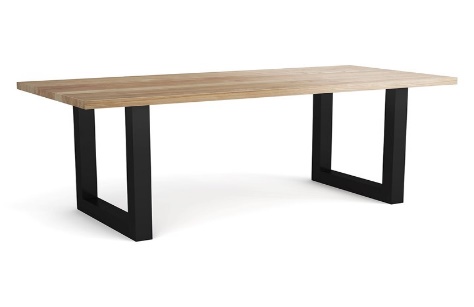 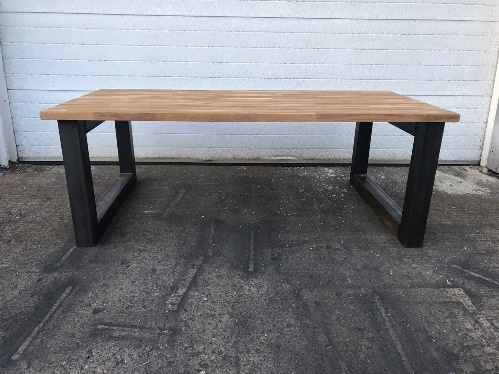 